Chapter 15	Principles of Metabolic RegulationEvery pathway is inextricably intertwined with all the other cellular pathways (Fig. 15–1).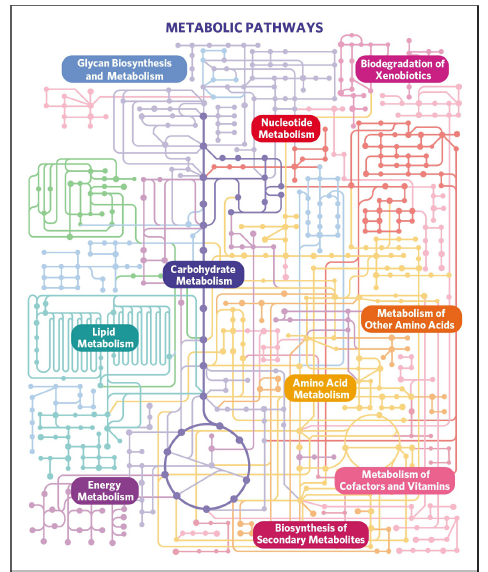 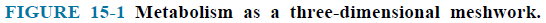 A typical eukaryotic cell has the capacity to make about 30,000 different proteinsthey catalyze thousands of different reactions involving many hundreds of metabolites, most shared by more than one “pathway.”15.1 Regulation of Metabolic PathwaysCells and organisms maintain a dynamic steady state.For each metabolic reaction in a pathway, the substrate is provided by the preceding reaction at the same rate at which it is converted to product.Both the amount and the catalytic activity of an enzyme can be regulated.Such changes occur on time scales from milliseconds to many hours, in response to signals from within or outside the cell.Various signals activate or inactivate transcription factors, which act in the nucleus to regulate gene expression.15.3 Coordinated Regulation of Glycolysis and GluconeogenesisGlycolysis and gluconeogenesis are different at the three points (Fig. 15–13).Three reactions of glycolysis are irreversible: those catalyzed by hexokinase, phosphofructokinase-1 and pyruvate kinase which play a regulatory role.Hexokinase Isozymes of Muscle and Liver Are Affected Differently by Their Product, Glucose 6-PhosphateHexokinase is a regulatory enzyme.Hexokinase isozymes are allosterically inhibited by their product, glucose 6-phosphate, so whenever the cellular concentration of glucose 6-phosphate rises above its normal level, these isozymes are inhibited.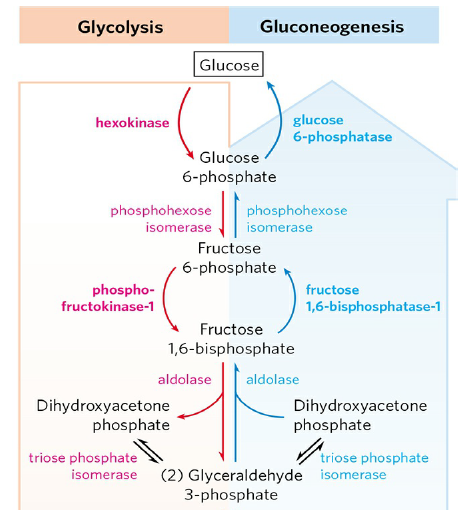 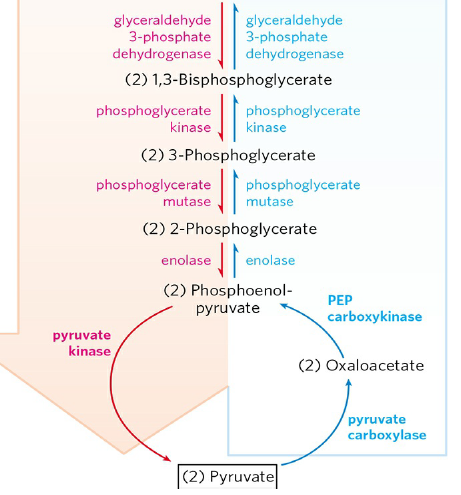 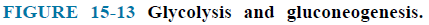 Phosphofructokinase-1 and Fructose 1,6-bisphosphatase Are Reciprocally RegulatedPFK-1 has several regulatory sites at which allosteric activators or inhibitors bind.FBPase-1 is allosterically inhibited by AMP. Thus these opposing steps in the glycolytic and gluconeogenic pathways are regulated in a coordinated and reciprocal manner (Fig. 15–15).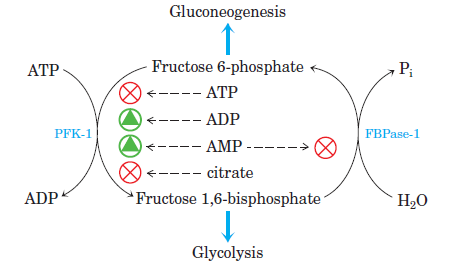 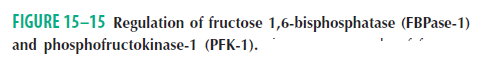 Fructose 2,6-Bisphosphate Is a Potent Allosteric Regulator of PFK-1 and FBPase-1The special role of liver in maintaining a constant blood glucose level requires additional regulatory mechanisms to coordinate glucose production and consumption.When the blood glucose level decreases, the hormone glucagon signals the liver to produce and release more glucose and to stop consuming it.When blood glucose is high, insulin signals the liver to use glucose.The rapid hormonal regulation of glycolysis and gluconeogenesis is mediated by fructose 2,6-bisphosphate.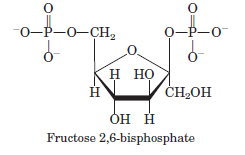 It is an allosteric effector for the enzymes PFK-1 and FBPase-1 (Fig. 15–18c).Fructose 2,6-bisphosphate has the opposite effect on PFK-1 and FBPase-1.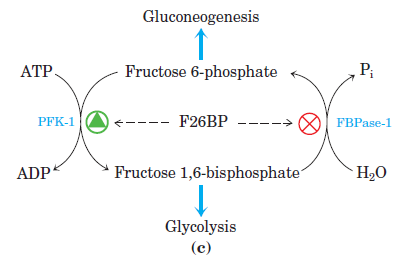 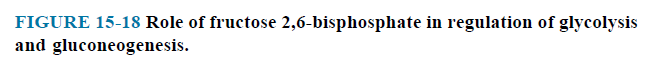 It is formed by phosphorylation of fructose 6-phosphate, catalyzed by phosphofructokinase- 2 (PFK-2), and is broken down by fructose 2,6-bisphosphatase (FBPase-2) (Fig. 15–19a).PFK-2 and FBPase-2 are two separate enzymatic activities of a single, bifunctional protein.The balance of these two activities in the liver is regulated by glucagon and insulin (Fig. 15–19b).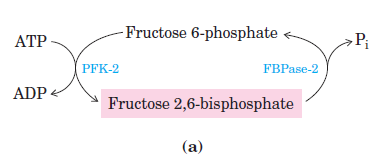 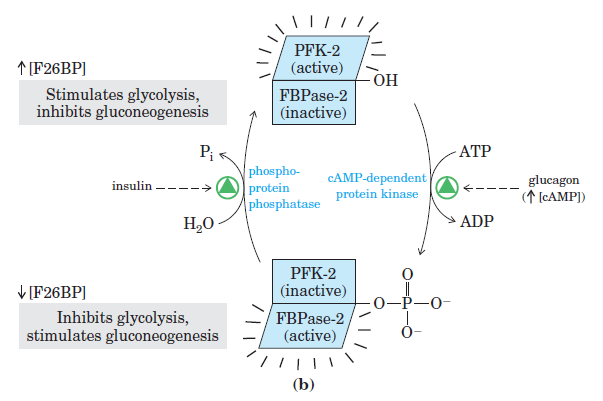 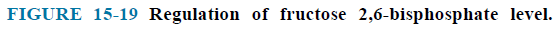 The Glycolytic Enzyme Pyruvate Kinase Is Allosterically RegulatedATP, acetyl-CoA, long-chain fatty acids and alanine allosterically inhibit and fructose 1,6- bisphosphate activities all isozymes of pyruvate kinase (Fig. 15–21).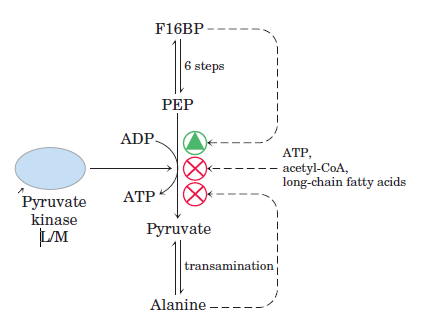 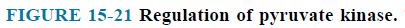 The Gluconeogenic Enzyme Pyruvate Carboxylase Is Allosterically RegulatedAcetyl-CoA stimulates pyruvate carboxylase and inhibits pyruvate dehydrogenase (Fig. 15–22).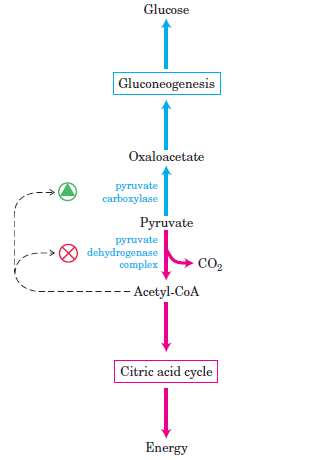 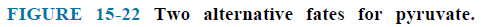 15.4 The Metabolism of Glycogen in AnimalsGlycogen is found primarily in the liver and skeletal muscleIt may represent up to 10% of the weight of liver and 1% to 2% of the weight of muscle.The elementary particle of glycogen is about 21 nm in diameter and consists of up to 55,000 glucose residues with about 2,000 nonreducing ends.Liver glycogen can be depleted in 12 to 24 hours.Glycogen is also obtained in the diet and broken down in the gut, and this involves a separate set of hydrolytic enzymes that convert glycogen to free glucose.The breakdown of glycogen to glucose 1-phosphate is called glycogenolysis. The turn to synthesis of glycogen is called glycogenesis.Glycogen Breakdown Is Catalyzed by Glycogen PhosphorylaseGlycogen phosphorylase catalyzes glucose 1-phosphate from nonreducing end of glycogen having an (1     4) glycosidic linkage (Fig. 15–27).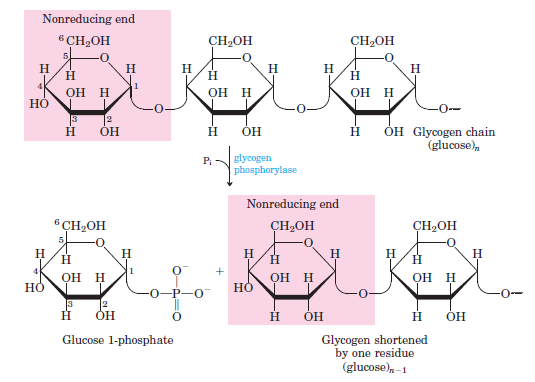 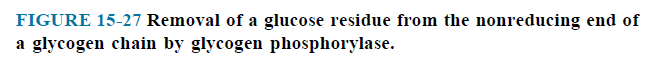 Glycogen phosphorylase acts repetitively on the nonreducing ends of glycogen branches until it reaches a point four glucose residues away from an (1     6) branch point (Fig. 15–28).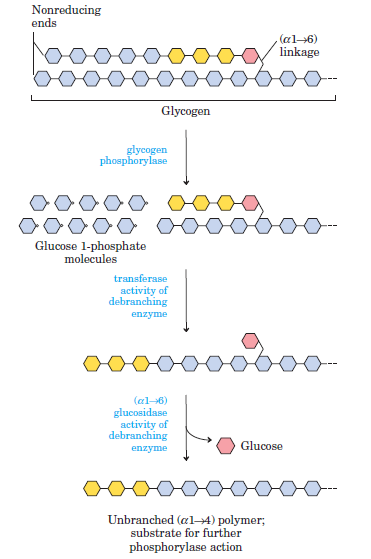 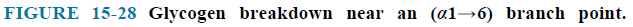 Further degradation by glycogen phosphorylase can occur only after the debranching enzyme, formally known as (1   6) to (1   4) glucan-transferase, catalyzes two successive reactions that transfer branches.First, the transferase activity of the enzyme shifts a block of three glucose residues from the branch to a nearby nonreducing end, to which they are reattached   in (1      4) linkage.The single glucose residue remaining at the branch point, in (1     6) linkage, is then released as free glucose by the debranching enzyme’s (1     6) glucosidase activity.Glucose 1-Phosphate Can Enter Glycolysis or, in Liver, Replenish Blood GlucoseGlucose 1-phosphate is converted to glucose 6-phosphate by phosphoglucomutase.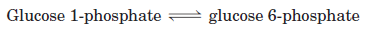 Glucose 6-phosphatase present in liver and kidney but not in other tissues. The enzyme is an integral membrane protein of the endoplasmic reticulum.Glucose 6- phosphate formed in the cytosol is transported into the ER lumen and hydrolyzed at the lumenal surface by the glucose 6- phosphatase. Glucose is carried back into the cytosol.The Sugar Nucleotide UDP-Glucose Donates Glucose for Glycogen SynthesisThe starting point for synthesis of glycogen is glucose 6-phosphate.To initiate glycogen synthesis, the glucose 6-phosphate is converted to glucose 1-phosphate by phosphoglucomutase.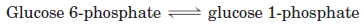 The glucose 1-phosphate is converted to UDP-glucose by UDP-glucose pyrophosphorylase. 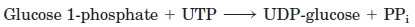 The transfer of the glucose residue from UDP-glucose to a nonreducing end of a branched glycogen molecule is catalyzed by glycogen synthase (Fig. 15–30).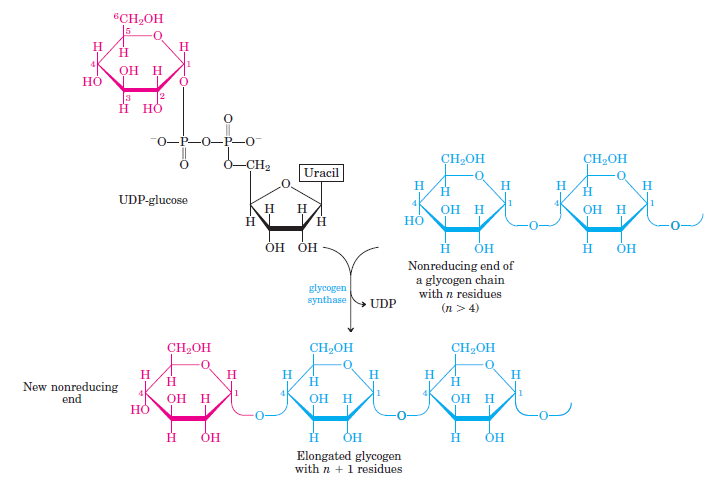 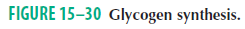 Glycogen synthase cannot make the (1      6) bonds found at the branch points of glycogen: these are formed by the glycogen-branching enzyme, also called amylo (1       4) to (1       6) transglycosylase, or glycosyl-(4        6) transferase.The glycogen-branching enzyme catalyzes transfer of a terminal fragment of 6 or 7 glucose residues from the nonreducing end of a glycogen branch having at least 11 residues (Fig. 15–31).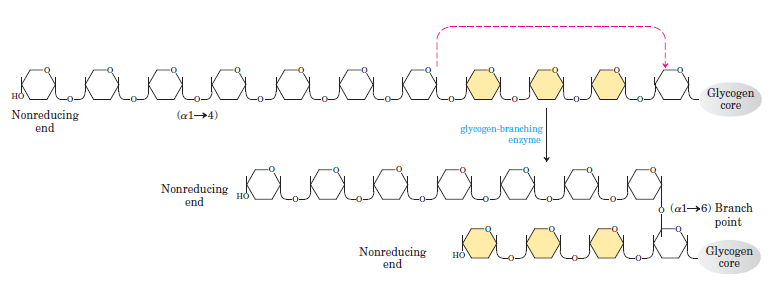 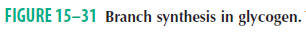 15.5 Coordinated Regulation of Glycogen Synthesis and BreakdownGlycogen phosphorylase is regulated allosterically and hormonally. The glycogen phosphorylase of skeletal muscle exists in two interconvertible forms: glycogen phosphorylase a, which is catalytically active, and glycogen phosphorylase b, which is less active (Fig. 15–34).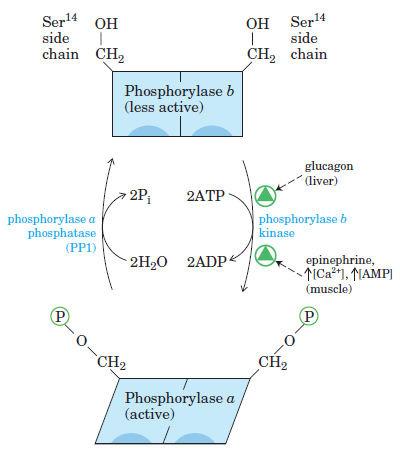 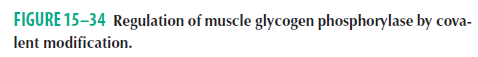 Glycogen synthase is also regulated by phosphorylation and dephosphorylation. Its active form, glycogen synthase a, is unphosphorylated. Phosphorylation converts glycogen synthase a to glycogen synthase b, which is inactive (Fig. 15–36).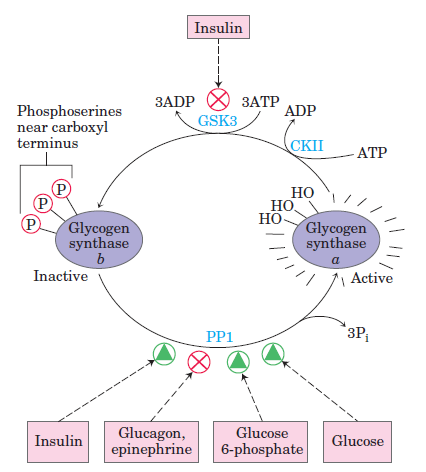 Figure 15-36. Regulation of glycogen synthase by covalent modification.